信念与荣耀：黑客们的故事十六、黑客与作家选自《电脑报》2013年第3期和平常人一样，那些才智超群的人也都有年少轻狂的时代。他们任意妄为，凭借自己的知识和技巧把整个世界当成游乐场。但是他们最终往往会发现，这些放纵都会变成不得不还的债务。凯文·波尔森也曾经有过这样的年月。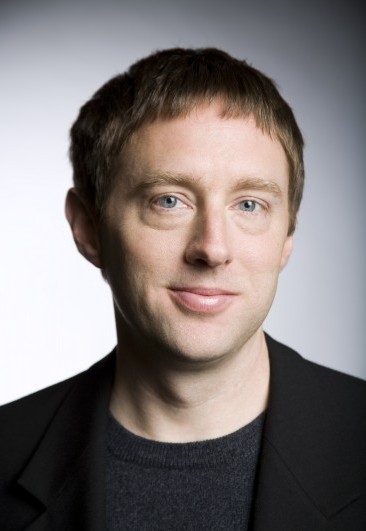 凯文·波尔森（Kevin Poulsen）黑帽但丁1965年，他出生于整个美国最有创造力、对计算机和网络最沉迷的加利福尼亚州，他的出生地当时还只是以加州理工学院而闻名；这片土地被冠以“硅谷”之名将会是数年后的事情。小时候的波尔森对电子设备很感兴趣，甚至经常去军方研究机构和大企业的垃圾场上翻找，操作手册、源代码打印件和计算机零件，都在他的收集范围之内。这样的付出总会带来回报：1983年，就在那次全民黑客恐惧症时，波尔森就曾经被捕。当时年仅十七岁的他侵入了国防部的网络，但是被免于起诉，甚至还得到了一份工作——为五角大楼测试网络安全性。实际上，在很长一段时间里，波尔森有点像是《黑客帝国》里面的安德森——白天是斯坦福国际研究院和SUN微系统公司的一名普通程序员，循规蹈矩，沿着陡峭的职级阶梯一步步慢慢往上爬；到了晚上，则以“黑暗但丁”的名字横行于网络世界，成为在虚拟世界中无人不知、令人闻风丧胆的角色。和电影中的救世主尼奥不同的是，波尔森不只攻击电脑网络，电话网络才是他最喜欢的目标。1988年，他侵入了联邦调查局的数据库，几个国家的领事馆、甚至一些疑似犯罪组织的电脑。当联邦调查局开始计划逮捕他的时候，波尔森却消失了。他染了头发，换了住处，改变了生活习惯。唯一不变的，是继续利用电话系统搞些零花钱。他在自己的住处只凭借一台PC和一个调制解调器控制电话公司的系统，曾经占用多条电话线、把电话号码本上已经注销的电话号码重新激活并卖出去。最著名的一次事件，是他用这种方式成为广播电台抽奖节目的常胜将军：在上世纪九十年代早期的一次广播电台的活动上，他和两名同伙一次占用了二十五条电话线，除了他没有别人能够打电话——这为他赢了一辆保时捷。类似的案子还有几起，而甚至就在逃亡途中，他也不忘窃听好莱坞明星的电话、入侵FBI的网络，还就在NBC播放一档关于他的节目的同时，占领了那档节目所有的电话线路。调查记者波尔森1991年，他被一家超市的售货员认出，并于当年4月被捕。他以计算机和网络欺诈、窃听、洗钱和妨害司法公正的罪名被起诉，被判入狱五年，成了美国历史上因计算机犯罪而获得最长刑期的人。对波尔森来说，那是一段艰苦的岁月。服刑其间他不能接触任何与计算机和网络有关的东西；即使在出狱之后他还有三年的限制令，不允许碰到计算机——即使是没有联网的也不行。他只能和父母住在一起，在郊区的鞋店里找了一份售货员的工作，因为只有那里没有电脑。与此同时，他成了一名调查记者，为网站和杂志撰写与网络犯罪有关的文章。从2000年开始，他为计算机安全网站SecurityFocus.com撰文，后来做了一段时间的自由撰稿人，并于2006年加入了世界上最有影响力的IT类杂志《连线》，成为了一名调查记者和编辑。2006年10月的一篇文章让他名声大噪，也展示出了他作为一名黑客和一名记者的能力。他和纽约州萨福克县警局合作，写了一个脚本程序来交叉对比myspace和性犯罪数据库中的信息，找出那些潜伏在网络上伺机侵害猎物的性犯罪者。在这个脚本的帮助下，警方识别出了700多名性犯罪者。之后，myspace也借助这种工具，把性犯罪者拒之门外。这是一次计算机和人工协作的好例子。2011年，他的新书《盟主：一个黑客是怎么接管数十亿美元的地下犯罪产业的》上市，在亚马逊上得到了4.6的高分——这相当于10分制中的9.2。这本书在译成中文的时候，改名为《掘金黑客：马克斯坦·维京，地下网络犯罪之王》，在满分10的豆瓣上评分为7.9。作为一个黑客讲述另一个黑客的故事，这本书出人意料的有趣；而在书的致谢部分，他提到了自己对待孩子们使用计算机的态度，也许可以作为他对前半生的总结：“感谢萨德勒和阿舍，他们会发现，在18岁之前，他们使用电脑时都会受到严密的监控。”下期预告：读者们应该已经发现，本系列大致是按照时间顺序排列的。但是在下一篇中，我们将会为亚伦·斯沃茨打破这种习惯——就在几周前，这位本世纪最才华横溢的黑客自缢身亡，年仅26岁。